УтвержденаРешением ученого совета университетаот _________ № ______Программа развитиякафедры «Химия»на 2024 – 2028 г.г.ПГУ 2024Цели и задачи программы развития кафедры «Химия»Главной целью программы является: развитие кафедры как центра высшего образования (в области химии), обеспечивающего осуществление на высоком уровне образовательной деятельности по подготовке выпускников, владеющих глубокими теоретическими и прикладными знаниями и компетенциями в соответствии с требованиями федеральных государственных образовательных стандартов и обладающих конкурентными преимуществами на рынке труда.Основными задачами деятельности кафедры являются:организация и обеспечение высокого качества реализации образовательных программ высшего образования различных уровней в соответствии с федеральными государственными образовательными стандартами; осуществление практической и научной деятельности, направленной на разработку и внедрение в выбранной области знаний по химии;интеграция образовательного процесса и научных исследований с целью обеспечения преподавания химии, предусмотренных федеральными государственными образовательными стандартами и учебными планами подготовки по профилю кафедры на высоком современном уровне, отвечающим запросам работодателей;организация и проведение фундаментальных и прикладных научных исследований, направленных на решение актуальных проблем индустриальных партнеров, использование полученных результатов в образовательном процессе;развитие материально-технической базы кафедры;повышение научного и инновационного потенциала работников кафедры;осуществление сотрудничества с ведущими предприятиями по образовательной, научной и инновационной деятельности в интересах кадрового обеспечения промышленных предприятий.Ключевые проекты мероприятий, способствующие достижению целей развития кафедрыОбразовательная деятельность и кадровый составПовышение качества основных образовательных программ с учетом требований ФГОС, профессиональных стандартов работодателей и перспектив развития рынков труда;постоянное освоение и внедрение современных образовательных, информационных технологий, в том, числе, инновационных;Разработка онлайн-курсов, соответствующих требованиям современных образовательных стандартов;Постоянная актуализация учебно-методических пособий, отражающих современные достижения науки и техники;Совершенствование цифровых компетенций преподавателей посредством прохождения повышения квалификации, за счет обмена опытом, проведения обучающих семинаров;Повышение квалификации профессорско-преподавательского состава кафедр на основе современных требований модернизации образования, расширения связей с производством и известными отечественными и зарубежными вузами не реже одного раза в три года;Формирование условий для качественного обновления преподавательского корпуса на основе преемственности поколений, закрепления молодых педагогов за опытными преподавателями, развития кадрового резерва и создания условий работы для привлечения представителей работодателей.. Научная работа и инновационная деятельность:развитие сотрудничества с ведущими отечественными и зарубежными образовательными и научными центрами в области фундаментальных и прикладных исследований;поддержка и развитие международной академической мобильности студентов, аспирантов и преподавателей факультета;подачи заявок на гранты совместно с другими кафедрами факультета с пересекающимися научными направлениями;исследование возможностей зарубежных вузов – партнеров факультета для публикации результатов научных исследований в высокорейтинговых международных изданиях.Организация научно-исследовательской работы студентовактивно участвовать в организации и проведении ежегодных студенческих научных конференций;привлекать студентов к грантовой и публикационной деятельности;обеспечить условия для участия в конкурсах студенческих научных работ;Международная деятельностьПродолжать развитие сотрудничества с ВУЗами Белоруссиирасширить географию академической мобильности преподавателей и студентовподдерживать на достаточном уровне число преподавателей, прошедших языковую подготовку, для участия в программах академической мобильности и усиления качества подготовки обучающихся по программам, реализуемым на языке-посреднике.Профориентационная работаактивное участие преподавателей кафедры в «Дне открытых дверей», в «Университетских субботах», тематических конкурсах и олимпиадах, в организации работы с одаренными детьми;организация профориентационных мероприятий с участием абитуриентов, родителей и работодателей.Молодежная политика и воспитательная деятельностьформирование многоуровневой системы контроля на уровне кафедры посещаемости занятий студентами с целью доведения ее значения до 90 % и выше;совершенствование воспитательной работы преподавателей кафедры по пропаганде здорового образа жизни, патриотическому и эстетическому воспитанию, по противодействию распространения наркомании и курения;улучшение взаимодействия и развитие социального партнерства с организациями и администрацией города.Работа по совершенствованию материально-технической базы кафедрыШироко использовать материально-техническую базу университета для интенсификации учебного процесса, внедрения новых технических средств обучения, применения мультимедийных технологий.Включить в план финансово-хозяйственной деятельности университета оснащение учебных лабораторий кафедры горячим водоснабжением, современными вытяжными шкафами, совершенствование приборной базы для организации учебного процесса и проведения научно-исследовательских работ.С целью совершенствования материально-технической базы:преподавателям подготовить по всем лекционным занятиям мультимедийное сопровождение, обеспечить сопровождение учебных занятий системой мультимедиа-презентаций;приобретать современное лицензионное программное обеспечение; максимально использовать возможности предприятий-партнеров;участвовать в разработке и реализации программ дополнительного профессионального образования.Основные показатели развития кафедры «Химия»на 2024 – 2028 гг.»Ожидаемые результаты реализации программы развития кафедры «Химия»»Программа развития кафедры «Химия» на 2024 – 2028 гг нацелена на следующие конкретные результаты:организация учебного процесса, базирующегося на передовых результатах научной деятельности и эффективных образовательных технологиях, в соответствии с требованиями образовательных стандартов;поддержание в актуальном состоянии имеющихся и подготовка новых (не менее одного в год) учебных и учебно-методических пособий, в том числе электронных для обеспечения высокого качества образовательного процесса на кафедре;оснащение учебных лабораторий кафедры горячим водоснабжением, современными вытяжными шкафами, совершенствование приборной базы для организации учебного процесса и проведения научно-исследовательских работ;организация работы по созданию онлайн-курсов первой и второй категории для создания возможности проведения учебного процесса в смешанном и гибридном формате (не менее одного онлайн-курса в год);формирование условий для качественного обновления преподавательского корпуса на основе преемственности поколений;повышение качества научных исследований и объемов выполняемых НИР;организация работы по повышению наукометрических показателей НПР кафедры за счет увеличения публикаций в высокорейтинговых изданиях, входящих в базы ВАК РФ, RSCI, Scopus, WoS (не менее 4-х работ в год);совершенствование цифровых компетенций преподавателей посредством прохождения повышения квалификации, за счет обмена опытом, проведения обучающих семинаров;создание и развитие системы социального партнерства кафедры, усиление связей с работодателями, существенный рост положительной общественной репутации.И.о. заведующего кафедрой Химия						С.Ю. КиреевПринята на заседании кафедры «Химия», протокол от 17.04.2024. № 6.СОГЛАСОВАНОПервый проректор_______________	Д.В. Артамоновподпись_____________датаПроректор по учебной работе_______________	В.Б. Механовподпись_____________датаПроректор по научной работе и инновационной деятельности_______________	С.М. Васинподпись_____________датаПроректор по международной деятельности _______________	Г.В. Синцовподпись_____________датаПроректор по воспитательной и социальной работе_______________	Ю.В. Еременкоподпись _____________датаПроректор по трудоустройству и работе с выпускниками_______________	В.А. Симагинподпись _____________датаДиректор Политехнического института_______________	Г.В. Козловподпись_____________датаДекан факультета ПТЭТ_______________	С.Ю. Киреевподпись_____________датаНачальник Управления стратегическогоразвития и системы качества_______________	В.А. Плоткинподпись_____________датаФедеральное государственное бюджетное образовательное учреждение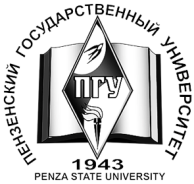 высшего образования «Пензенский государственный университет»(ФГБОУ ВО «ПГУ»)Политехнический институтФакультет промышленных технологий, электроэнергетики и транспортаКафедра Химия№ п/пПоказатели/индикаторы, единицы измерения2024 г.2025 г.2026 г.2027 г.2028 г.1. Образование1. Образование1. Образование1. Образование1. Образование1. Образование1. Образование1.1.Общий контингент студентов, чел.265126512670268027001.2.Количество реализуемых ОПОП СПО/ВО, ед.---0/10/11.3.Количество онлайн-курсов 1-й / 2-й категорий1/20/21/20/31/31.4.Численность лиц, обучающихся в магистратуре/аспирантуре, чел.0/10/10/110/112/11.5.Количество изданных учебников и учебных пособий, всего, ед.222332. Наука и инновации2. Наука и инновации2. Наука и инновации2. Наука и инновации2. Наука и инновации2. Наука и инновации2. Наука и инновации2.1.Объем финансирования научных исследований и разработок, тыс. руб.520650812.597513002.2.Объем финансирования научных исследований и разработок на 1 НПР, тыс. руб.801001251502002.3.Количество грантов, контрактов, договоров, выполненных под руководством работников кафедры, ед.111222.4.Количество публикаций, изданных в российских рецензируемых и ведущих зарубежных научных журналах, всего, из них:444552.4.RSCI111112.4.ядро РИНЦ111112.4.в российских научных журналах, включенных в перечень ВАК222332.5.Количество изданных монографий, всего, ед.112.6.Количество патентов на изобретения, полезные модели, ед.111222.7.Количество защит диссертаций аспирантами/соискателями в срок до 2 лет после окончания аспирантуры (научный руководитель – работник кафедры), ед.13. Международная деятельность3. Международная деятельность3. Международная деятельность3. Международная деятельность3. Международная деятельность3. Международная деятельность3. Международная деятельность3.1.Число иностранных студентов (язык-посредник), чел. 5305405405605703.2.Количество международных конференций, симпозиумов, иных мероприятий, организованных факультетом/ кафедрой, ед.1113.3.Количество реализуемых программ академической мобильности студентов и НПР с зарубежными университетами, ед.1114. Воспитательная, социальная работа и молодежная политика4. Воспитательная, социальная работа и молодежная политика4. Воспитательная, социальная работа и молодежная политика4. Воспитательная, социальная работа и молодежная политика4. Воспитательная, социальная работа и молодежная политика4. Воспитательная, социальная работа и молодежная политика4. Воспитательная, социальная работа и молодежная политика4.1.Количество студентов, участвовавших в фестивалях и конкурсах регионального, всероссийского и международного уровней, чел.2258104.2.Количество студентов, задействованных в работе творческих коллективов, в студенческих отрядах и волонтерских движениях, чел.355. Организационный, кадровый и финансовый менеджмент5. Организационный, кадровый и финансовый менеджмент5. Организационный, кадровый и финансовый менеджмент5. Организационный, кадровый и финансовый менеджмент5. Организационный, кадровый и финансовый менеджмент5. Организационный, кадровый и финансовый менеджмент5. Организационный, кадровый и финансовый менеджмент5.1.Средний балл за страницу сайта факультета/кафедры в рейтинге сайтов структурных подразделений университета, балл8590951001005.2.Средний балл рейтинговой оценки деятельности ППС кафедры, балл45505560705.3.Показатель кафедры в рейтинге структурных подразделений университета, место85706560505.4.Доля штатного ППС, прошедшего повышение квалификации, профессиональную подготовку, стажировку в общей штатной численности ППС, приведенной к полной ставке, %33333433335.5.Средний возраст основного (штатного) ППС, лет55495051525.6.Доля штатного ППС, имеющего ученую степень кандидата/доктора наук, в общей штатной численности ППС, приведенной к полной ставке, %100100100100100